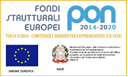 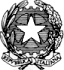 ISTITUTO COMPRENSIVO TORGIANO - BETTONAVia Pasquale Tiradossi, 13 – 06089 TORGIANO (Pg)C. M. PGIC84900Q - C.F. 94152360544      E-mail: pgic84900q@istruzione.it – pgic84900q@pec.istruzione.itRelazione per invio ai servizi NP e Psicologia ClinicaFinalità della scheda  uno strumento utile all’insegnante per individuare la difficoltà prevalente dell’alunno (cioè la difficoltà che in maggior misura compromette la capacità di apprendere) e attuare il potenziamento (*)  previsto dalla legge 170/10 e, successivamente, segnalare al genitore le difficoltà del figlio;  uno strumento utile al genitore per comunicare quanto evidenziato dall’insegnante al pediatra e condividerlo con lo stesso;  uno strumento indispensabile per poter richiedere una prima valutazione   al Servizio  congiuntamente alla richiesta del pediatra;  uno strumento utile al  Servizio per orientare il percorso di valutazione.  Percorso di invio  Compilazione della scheda da parte degli insegnanti, solo dopo un adeguato periodo di osservazioneConsegna della scheda alla famiglia  Presentazione della scheda al pediatra (da parte dei genitori), in base alla quale verrà effettuata richiesta si valutazione  Data di compilazione: ______________________________________________________________Alunno/a:  Nome: ____________________________    Cognome:  ___________________________________   Nato a :___________________il___________ età: ____________  Nazionalità:____________in Italia dal________________________  Lingua madre:___________________________eventuale bilinguismo________________________  PERCORSO SCOLASTICO  Scuola__________________Classe_________  Insegnante di riferimento_______________________    Recapito telefonico____________   Ha frequentato l’asilo nido                                                                                                             □ SI    □NO  Ha frequentato la scuola dell’Infanzia                                                                                         □ SI    □NO   indicare eventuali cambiamenti di scuola ________________________________________________________________________________Vi sono stati eventuali significativi  cambi di insegnanti                                                         □ SI    □NODIFFICOLTÀ RILEVATE DAGLI INSEGNANTI  periodo di osservazione_____________________________________________________________breve relazione degli aspetti affettivi, relazionali e comportamentali che rappresentano criticità__________________________________________________________________________________________________________________________________________________________________________________________________________________________________________strategie attuate __________________________________________________________________________________________________________________________________________________________________________________________________________________________________risultati attesi_____________________________________________________________________________________________________________________________________________________________________________________________________________________________________risultati ottenuti___________________________________________________________________________________________________________________________________________________________________________________________________________________________________EVENTUALI OSSERVAZIONI AGGIUNTIVE (è possibile allegare materiale che si ritiene significativo)     ________________________________________________________________________________________________________________________________________________________________FIRMA  INSEGNANTI FIRMA DEI GENITORI (per presa visione)..............................................................................................................................................................................................................................................................................................................................................................................................................................................................................................................................................................................................................................................................................................................................................................................